YOU CAN’T TAKE IT WITH YOU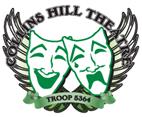 CAST LIST
Paul	Gabe Haynes
Penny	Katrina Thompson
Essie	Julia Whitten
Alice	Candace Martinez
Grandpa	Bruce Harris
Ed	Gregory Best
Rheba	Camille Cornish
Donald	Reginald White
DePinna	Terrence Foxx
Henderson/Mr. Kirby	Spencer Ross
Mrs. Kirby	Tabitha Krambier
Tony	Zachariah Knowles
Kolenkhov	Bryce Boigner
Gay Wellington	Lucy Vilchez Hernandez
Olga Katrina	Aminata Barry
G-MEN	Taleiya Clay, Amberly Coker, Ayoka Kelly
 
Props/Costumes/Research: Taleiya Clay, Amberly Coker, Ayoka Kelly
Assistant Stage Manager: Daisie Akkasha